НАИМЕНОВАНИЕКОЛИЧЕСТВО (ШТ)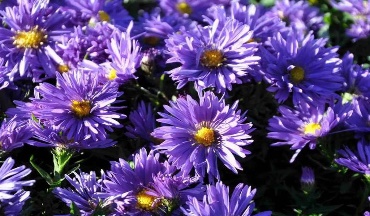 Астра кустарниковая 
Леди ин Блю
(Aster dumosus 
Lady in Blue)            3 шт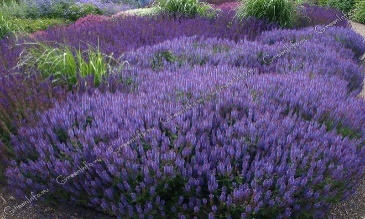 Шалфей дубравный 
(Salvia nemorosa)             32 шт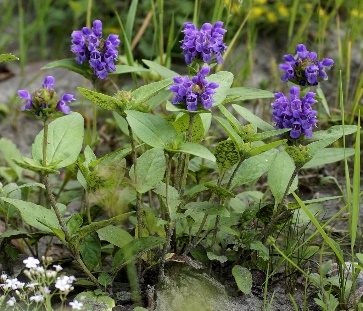 Черноголовка крупноцветковая (Prunella grandiflora)                   20 шт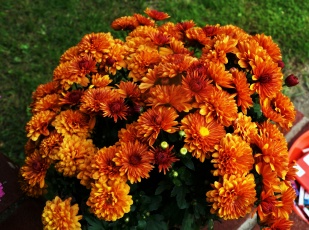 Хризантема мультифлора(Precocita Carna)               3 шт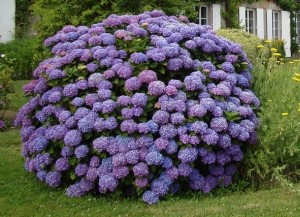 Гортензия 
крупнолистная
 Букет роз 
 (Hydrangea  macrophylla 
Bouquet Rose)                  1 шт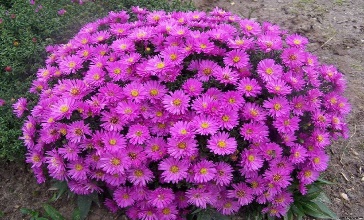 Астра кустарниковая 
Элис Хэслам
 (Alice Haslam)                  6 шт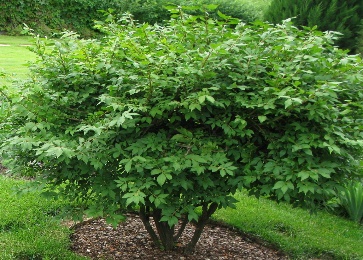 Бересклет крылатый(Euonymus 
alatus)               1 шт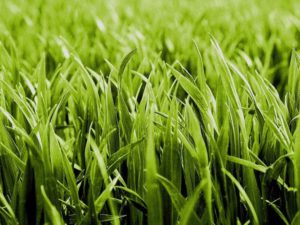 Райграс пастбищный 
(Loliun perenne)                       -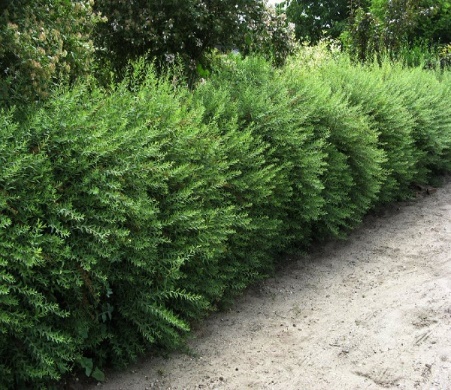 Спирея серая(Spiraea cinerea Grefsheim)                  9 шт